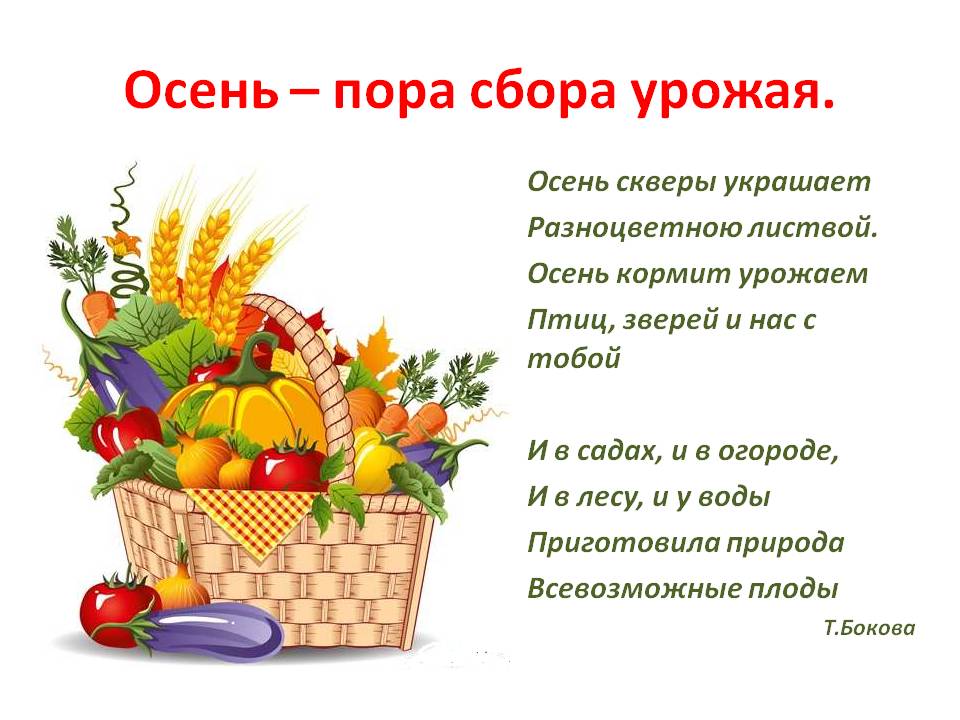 Прекрасная пора – осень. В осенний период природа украшает окружающий нас мир волшебными красками: жёлтыми, красными. Дни становятся короче, температура воздуха понижается. Осень - это время сбора различного урожая: ягод, грибов, овощей, зерновых культур.  В детских учреждениях проходят различные мероприятия, посвященные осенней поре. В  нашем детском саду «Солнышко» состоялась  творческая выставка  поделок из осеннего материала «Дары осени». Воспитанники вместе с родителями  приняли активное участие. Были выполнены прекрасные работы.  Хочется выразить слова благодарности семьям Мехоношиных, Махановых, Бузиловых, Ниценковых, Кузиных за активную позицию и  развитие в детях творческой фантазии.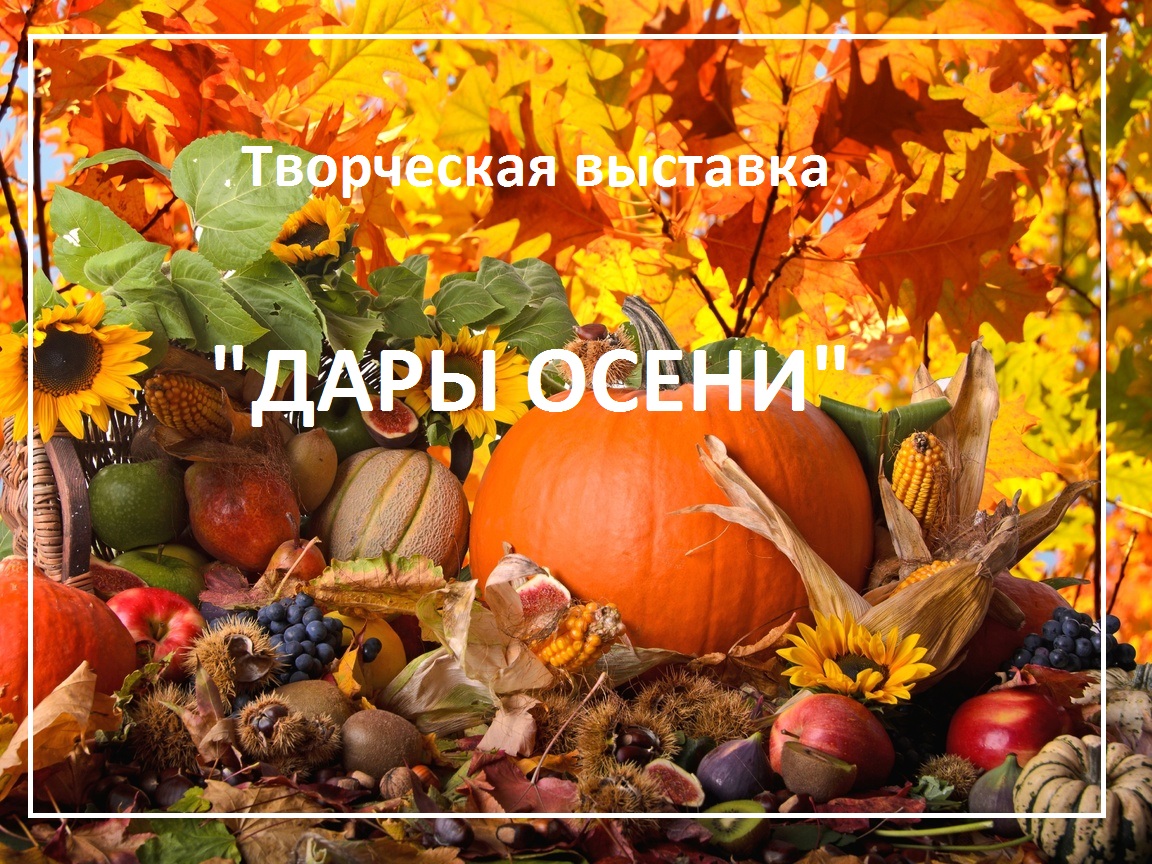 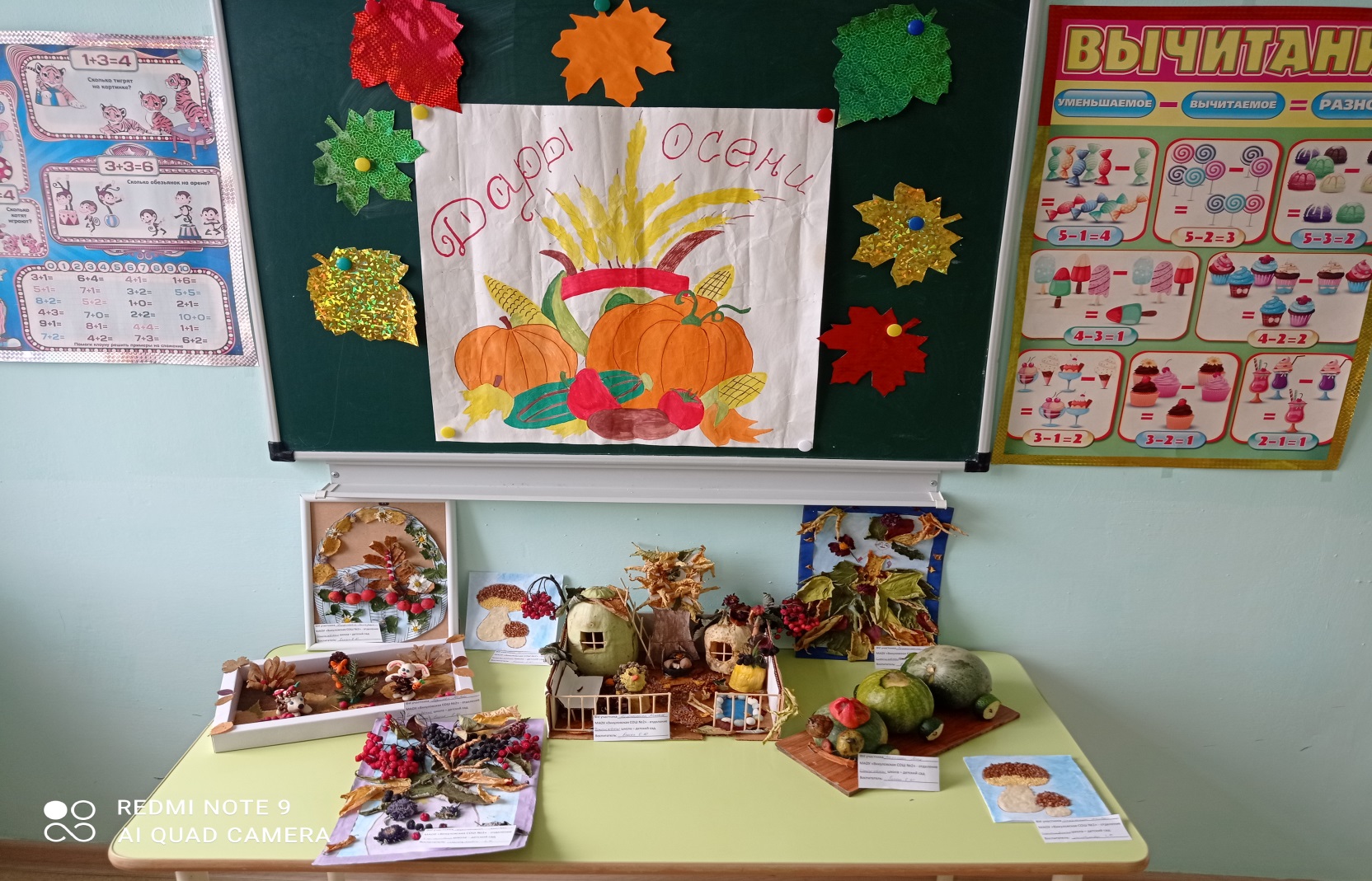 - Золотая наша осень!Мы тебя благодарим.За подарки и сюрпризыМы спасибо говорим.